Église St Joseph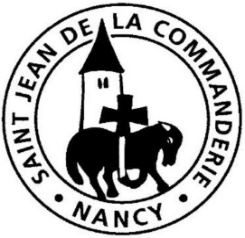 6 février 20225ème dimanche du Temps ordinaire  CAvance au large !Tandis que le psaume unit notre chant à celui des anges dans le ciel, les lectures de ce dimanche sont particulièrement riches d’enseignement pour notre liturgie : le récit de la vocation du prophète Isaïe nous offre le chant des Séraphins louant le Dieu trois fois saints, le témoignage de St Paul inaugure la transmission de la foi à travers les siècles ; et Jésus, dans l’Évangile, montre à quel point il fait confiance aux hommes pour la mission… Comme Isaïe, Paul et Pierre, nous nous reconnaissons pécheurs mais sauvés par l’amour du Seigneur.CHANT D’ENTREESi le Père nous appelleSi le Père vous appelle à aimer comme il vous aime dans le feu de son Esprit,Bienheureux êtes-vous !Si le monde vous appelle à lui rendre une espérance, à lui dire son salut,Bienheureux êtes-vous !Si l’Église  vous appelle à peiner pour le Royaume, aux travaux de la moisson,Bienheureux êtes-vous !Tressaillez de joie ! Tressaillez de joie ! Car vos noms sont inscrits pour toujours dans les cieux !Tressaillez de joie de joie ! Tressaillez de joie !Car vos noms sont inscrits dans le cœur de Dieu !Si le Père vous appelle à la tâche des Apôtres, en témoins du seul Pasteur,Bienheureux êtes-vous !Si le monde vous appelle à l’accueil et au partage pour bâtir son unité,Bienheureux êtes-vous !Si l’Église vous appelle à répandre l’Évangile en tout point de l’universBienheureux êtes-vous !Si le Père vous appelle à montrer qu’il est tendresse, à donner le pain vivant,Bienheureux êtes-vous !Si le monde vous appelle au combat pour la justice, au refus d’être violents,Bienheureux êtes-vous !Si l’Église vous appelle à l’amour de tous les hommes, au respect des plus petits, Bienheureux êtes-vous !1ère Lecture : Is 6, 1-2a. 3-8Le prophète Isaïe raconte comment, au cours d’une vision, le Seigneur l’a choisi et appelé. Une parole qui vient nous donner confiance : malgré nos faiblesses, le Seigneur nous confie une mission…Psaume 137Je te chante, Seigneur, en présence des anges.De tout mon cœur, Seigneur, je te rends grâce :Tu as entendu les paroles de ma bouche.Je te chante en présence des anges,Vers ton temple sacré, je me prosterne.Je rends grâce à ton nom pour ton amour et ta vérité,Car tu élèves, au-dessus de tout, ton nom et ta parole.Le jour où tu répondis à mon appel,Tu fis grandir en mon âme la force.Tous les rois de la terre te rendent grâceQuand ils entendent les paroles de ta bouche.Ils chantent les chemins du Seigneur :« Qu’elle est grande, la gloire du Seigneur ! »Ta droite te rend vainqueur.Le Seigneur fait tout pour moi !Seigneur, éternel est ton amour :N’arrête pas l’œuvre de tes mains.2ème Lecture : 1 Co 15, 1-11St Paul rappelle aux chrétiens de Corinthe ce qui fait le cœur de notre foi : la mort et la résurrection du Christ nous ont obtenu le salut, sans mérite de notre part…Évangile : Lc 5, 1-11Alléluia. Alléluia.	« Venez à ma suite, dit le Seigneur,	et je vous ferai pêcheurs d’hommes. » Alléluia. PRIERE DES FIDELESAujourd’hui encore, le Seigneur appelle. Aujourd’hui encore, il donne sa grâce. Prions pour que chacune et chacun entende l’appel qui lui est adressé et qui le comblera du vrai bonheur.« Qui enverrai-je ? Qui sera notre messager ? » Isaïe répond : « Me voici, Seigneur, envoie-moi ! »Prions pour les prêtres, religieuses, religieux, diacres et laïcs engagés dans l’Église et pour que ceux qui sont appelés, osent répondre à l’invitation du Seigneur. R/R/	Sûrs de ton amour et forts de notre foi, Seigneur, nous te prions.Jésus dit : « Avancez au large et jetez vos filets pour la pêche. »La barque de Pierre, notre Église, est actuellement secouée par de graves tempêtes.  Prions pour qu’elle sorte de ses épreuves plus belle et plus forte pour annoncer l’Évangile. R/« Ils capturèrent une telle quantité de poissons que leurs filets allaient se déchirer. »Prions pour tous ceux qui, ans le monde et autour de nous, produisent, distribuent et doivent assurer la juste répartition des biens alimentaires, en particulier vers ceux qui souffrent de la faim. R/Le vendredi 11 février, fête de Notre Dame de Lourdes, est la journée mondiale des malades.Prions pour tous ceux qui sont en souffrance, notamment dans le contexte sanitaire actuel, et pour tous ceux, professionnels ou proches, qui leur viennent en aide. R/Au-delà de nos faiblesses Dieu notre Père, tu nous donnes ton amour. Fais que ta grâce porte du fruit auprès des plus pauvres et de tous ceux qui s’estiment indignes de ta miséricorde. Par Jésus, le Christ, notre Seigneur. – Amen.COMMUNIONTenons en éveil  C243-1Notre Dieu fait toujours ce qui est bien pour l’homme,Alléluia, bénissons-le !Il engendre le corps des enfants de sa grâce,Alléluia, bénissons-le !Pour lui rendre l’amour dont il aime le monde, R/R/	Tenons en éveil la mémoire du Seigneur :	Gardons au cœur le souvenir de ses merveilles !Notre Dieu a voulu voir en nous son image,Alléluia, bénissons-le !Sa tendresse nous dit de rechercher sa face,Alléluia, bénissons-le !Pour lui rendre la joie dont l’Église est heureuse,  R/      Notre Dieu nous choisit pour sa bonne nouvelle, 	      Alléluia, bénissons-le !	      Il suscite partout des énergies nouvelles,		      Alléluia, bénissons-le !	      Pour lui rendre la vie qu’il nous donne à mains pleines,  R/ENVOI	Nous te saluons, ô toi, Notre Dame, Vierge Sainte que drape le soleil,Couronnée d’étoiles, la lune est sous tes pas, en toi nous est donnéeL’aurore du Salut.	Marie, Eve nouvelle et joie de ton Seigneur,	Tu as donné naissance à Jésus, le Sauveur.	Par toi nous sont ouvertes les portes du jardin.	Guide-nous en chemin, Etoile du matin.Suivre le Sauveurc’est avoir part au salut ;comme suivre la lumièrec’est avoir part à la lumière.Saint Irénée (II° siècle)